مؤسسة البيان التعليمية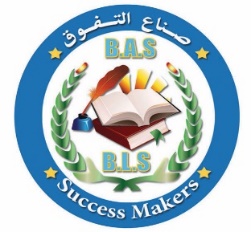 مدرسة منارة البيان – لغاتاستمارة طلب توظيفالتاريخ:     /       /   	الأسم:     									تاريخ الميلاد: المؤهل:  									التخصص: الجامعة: 									سنة التخرج:	الرقم القومي: 									الموقف من التجنيد: الحالة الإجتماعية: 								عدد الأولاد: رقم التيليفون الأرضي: 								رقم المحمول: الخبرات السابقةاسم المدرسة/الشركة: 								طبيعة العمل: 						مدة العمل: اسم المدرسة/الشركة: 								طبيعة العمل: 										مدة العمل:المهارات اللغوية و الحاسب الآليالوظيفة المتقدم إليها:  								المرحلة الدراسية: اللغة الألمانيةاللغة الفرنسيةاللغة الإنجليزيةالحاسب الآليدرجة الإجادة